ΠΕΡΙΓΡΑΦΗ ΠΡΟΤΕΙΝΟΜΕΝΟΥ ΘΕΜΑΤΟΣ ΠΤΥΧΙΑΚΗΣ ΕΡΓΑΣΙΑΣ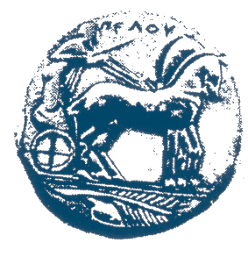 ΕΛΛΗΝΙΚΗ ΔΗΜΟΚΡΑΤΙΑΠΑΝΕΠΙΣΤΗΜΙΟ ΠΕΛΟΠΟΝΝΗΣΟΥ    Σχολη: ΜΗΧΑΝΙΚΩΝΤμημα: ΗΛΕΚΤΡΟΛΟΓΩΝ ΜΗΧΑΝΙΚΩΝ & ΜΗΧΑΝΙΚΩΝ ΥΠΟΛΟΓΙΣΤΩΝ
ΠΜΣ «Τεχνολογίες και Υπηρεσίες Ευφυών Συστημάτων Πληροφορικής και Επικοινωνιών»
Διεύθυνση: Μ. Αλεξάνδρου 1, Τηλ.:2610 - 369236, 
email: smart-ICT.ece@uop.grΤίτλος: Συστήματα διαχείρισης καταστροφών – Fog computingΤίτλος: Συστήματα διαχείρισης καταστροφών – Fog computingΤίτλος: Συστήματα διαχείρισης καταστροφών – Fog computingΤίτλος: Συστήματα διαχείρισης καταστροφών – Fog computingΕπιβλέπων: Β. Τριανταφύλλουe-mail:vtriantaf@uop.grΆτομα: 1 ή 2Στόχοι Επεξεργασία ΙοΤ δεδομένων για διαχείριση καταστροφών Στόχοι Επεξεργασία ΙοΤ δεδομένων για διαχείριση καταστροφών Στόχοι Επεξεργασία ΙοΤ δεδομένων για διαχείριση καταστροφών Στόχοι Επεξεργασία ΙοΤ δεδομένων για διαχείριση καταστροφών Αντικείμενο:Βιβλιογραφική ανασκόπηση του ερευνητικού πεδίουΣυγκριτική παρουσίαση συστημάτωνΣχεδιασμός συστήματοςΑντικείμενο:Βιβλιογραφική ανασκόπηση του ερευνητικού πεδίουΣυγκριτική παρουσίαση συστημάτωνΣχεδιασμός συστήματοςΑντικείμενο:Βιβλιογραφική ανασκόπηση του ερευνητικού πεδίουΣυγκριτική παρουσίαση συστημάτωνΣχεδιασμός συστήματοςΑντικείμενο:Βιβλιογραφική ανασκόπηση του ερευνητικού πεδίουΣυγκριτική παρουσίαση συστημάτωνΣχεδιασμός συστήματοςΗ εργασία περιλαμβάνειΣυγκριτική επισκόπηση ή μελέτη, και πλαίσιο αξιολόγησης Θεωρητική μελέτη, ανάπτυξη ή ανάλυση πλατφόρμας ή αλγορίθμωνΣχεδιασμό και ανάπτυξη συστήματοςΗ εργασία περιλαμβάνειΣυγκριτική επισκόπηση ή μελέτη, και πλαίσιο αξιολόγησης Θεωρητική μελέτη, ανάπτυξη ή ανάλυση πλατφόρμας ή αλγορίθμωνΣχεδιασμό και ανάπτυξη συστήματοςΗ εργασία περιλαμβάνειΣυγκριτική επισκόπηση ή μελέτη, και πλαίσιο αξιολόγησης Θεωρητική μελέτη, ανάπτυξη ή ανάλυση πλατφόρμας ή αλγορίθμωνΣχεδιασμό και ανάπτυξη συστήματοςΗ εργασία περιλαμβάνειΣυγκριτική επισκόπηση ή μελέτη, και πλαίσιο αξιολόγησης Θεωρητική μελέτη, ανάπτυξη ή ανάλυση πλατφόρμας ή αλγορίθμωνΣχεδιασμό και ανάπτυξη συστήματοςΣχετιζόμενα ΜαθήματαΠρωτεύοντα: Τεχνολογίες Μηχανικής Μάθησης, Ασύρματα Δίκτυα ΑισθητήρωνΔευτερεύοντα: Σχετιζόμενα ΜαθήματαΠρωτεύοντα: Τεχνολογίες Μηχανικής Μάθησης, Ασύρματα Δίκτυα ΑισθητήρωνΔευτερεύοντα: Σχετιζόμενα ΜαθήματαΠρωτεύοντα: Τεχνολογίες Μηχανικής Μάθησης, Ασύρματα Δίκτυα ΑισθητήρωνΔευτερεύοντα: Σχετιζόμενα ΜαθήματαΠρωτεύοντα: Τεχνολογίες Μηχανικής Μάθησης, Ασύρματα Δίκτυα ΑισθητήρωνΔευτερεύοντα: Υποχρεώσεις Παρουσίας: Ανά τακτά χρονικά διαστήματα με τον επιβλέποντα. Τουλάχιστον 1 ημέρα την εβδομάδα φυσικής παρουσίας.Υποχρεώσεις Παρουσίας: Ανά τακτά χρονικά διαστήματα με τον επιβλέποντα. Τουλάχιστον 1 ημέρα την εβδομάδα φυσικής παρουσίας.Υποχρεώσεις Παρουσίας: Ανά τακτά χρονικά διαστήματα με τον επιβλέποντα. Τουλάχιστον 1 ημέρα την εβδομάδα φυσικής παρουσίας.Υποχρεώσεις Παρουσίας: Ανά τακτά χρονικά διαστήματα με τον επιβλέποντα. Τουλάχιστον 1 ημέρα την εβδομάδα φυσικής παρουσίας.